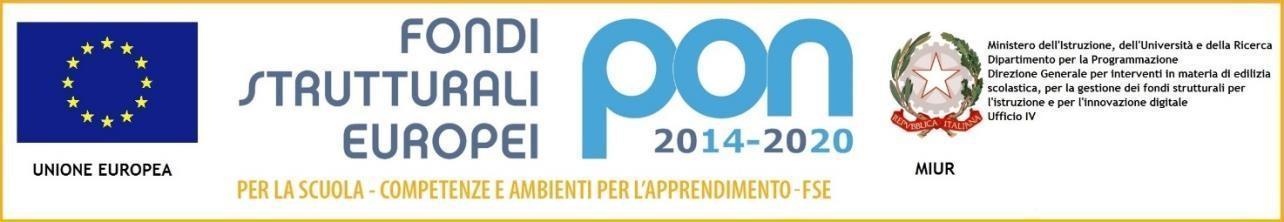 Selezionare il corso al quale si vuole partecipare:SCHEDA ANAGRAFICA CORSISTA STUDENTESEZIONE 1 – DATI ANAGRAFICI ALUNNOSEZIONE 2 - CERTIFICAZIONI LINGUISTICHE E INFORMATICHEIl questa sezione indicare l’eventuale possesso di certificazioni informatiche e linguisticheSe sei hai risposto si indica quali___________________________________________________________________________________SEZIONE 3 – GENITORIIl questa sezione indicare, se disponibile, il titolo di studio e la condizione occupazione della madre e del padreSEZIONE 4 – INFORMAZIONI SUL NUCLEO FAMILIAREData_________________________________________                                                                                                                        Firma padre_________________________________________________Firma madre_________________________________________________Potenziamento della lingua italiana Sinalunga - classi 4-5 primariaPotenziamento della lingua italiana Bettolle - classi 4-5 primariaCodice FiscaleNomeCognomeSei in possesso dicertificazioni LINGUISTICHE?SINOSei in possesso dicertificazioni INFORMATICHE ?SINO                   TITOLO DI STUDIO MADRE              ________________________________________TITOLO DI STUDIO PADRE_______________________________________       CONDIZIONE OCCUPAZIONALE MADRE               ________________________________________                     CONDIZIONE OCCUPAZIONALE PADRE        ________________________________________Il tuo nucleo familiare da quanti adulti è composto?Un solo adultoPiù di un adulto (rispondere alla domanda successiva)Se il nucleo familiare è composto da più di un adulto, indicare se è presente almeno un adulto che lavoraSì, è presente almeno un adulto che lavoraNel nucleo familiare nessun adulto lavora